Cycle Long 2020  	  Bulletin d’inscription A retourner au 	ASSOCIATION DIOCÉSAINE –SEDIFOP (Service Diocésain de Formation Permanente)36 rue de Paris - BP 10055 - 97461 St Denis Cedex	Tél. : 0 262 90 78 24 ; GSM : 0692 10 71 35Par mail : secretariat@sedifop.comMme  	Mlle 	Mr 	Religieuse 	Religieux  Gsm : 0 69…  		Email : 	Profession :………………………………. J’autorise le Sedifop à utiliser mes données personnelles dans le cadre des formations mises en place.                Signature  :Serez-vous en :                  1ère Année                    2ième Année  Précisez le groupe que vous aimeriez rejoindre :	- Pour les Secteurs Est et Nord :            St Benoît      Bagatelle      St Denis Samedi      St Denis Dimanche   		- Pour le Secteur Sud:            Etang Salé les Hauts Samedi                Etang Salé les Hauts Dimanche    	Cilaos	Nous verrons ensuite avec vous ce que nous pouvons faire, en fonction des places disponibles…Les dates du Cycle Long 2020Le thème d’année : Le Mystère du ChristRenseignements en ligne : sedifop.com Nos intervenants : Mgr Gilbert AUBRY, Père Pascal Chane Teng, Père Christian CHASSAGNE, Père Firmin LASWAI, P. Joseph LEKUNDAYO, Mr Claude WON FAH HIN, Diacre Jacques FOURNIERSession de démarrage commune pour les groupes Est /Nord/Sud :Au Collège St Michel, 28 rue Mgr de Beaumont à St DenisDimanche 26 Janvier de 8 h 00 à 17 h 00EST  1 journée commune Est/Nord/Sud au Collège St Michel, 28 rue Mgr de Beaumont à St Denis Dimanche 5 juillet de 8 h 00 à 17 h 00 Bilan de l’année :                          rencontre Est/Nord/Sud au Collège St Michel, 28 rue Mgr de Beaumont à St Denis Dimanche 6 décembre de 8 h 00 à 17 h 00 Participation financière : 27 €/personne ou 39€/couple pour un samedi ou un dimanche.Ce prix comprend le petit-déjeuner, le repas, les pauses, les frais de location de salle, les photocopies, les frais de déplacements des intervenants.Ces questions matérielles, nécessaires, ne doivent cependant pas constituer un obstacle. Si tel est le cas, n’hésitez pas à nous en parler… Nous avons tous traversé des moments difficiles…Le Cycle Long n’a d’autre but que celui-ci : que nous puissions, par notre foi et dans la foi, connaître toujours mieux « Qui » est Dieu, sa Tendresse, son extraordinaire Bienveillance, sa Miséricorde sans limite pour nous pécheurs. C’est Lui qui rend possible, par son Pardon continuellement offert, l’accomplissement de son projet à notre égard : que nous vivions de sa Vie en ayant part, selon notre condition de créatures, à la Plénitude de son Esprit… Alors, nous serons « là » où Lui Il Est, insérés dans ce Mystère de Communion que le Père, le Fils et l’Esprit Saint vivent de toute éternité… Et en étant ensuite tout simplement attentifs à ce qu’il nous est, chaque jour, donné de vivre, en comptant sur l’action et le secours de l’Esprit Saint, nous pourrons rendre témoignage au Christ et contribuer, d’une manière ou d’une autre, à la mission de l’Eglise. « Comme le Père m’a envoyé, moi aussi, je vous envoie… Allez dans le monde entier, proclamez la Bonne Nouvelle à toute la création » car « Dieu veut que tous les hommes soient sauvés » [Jn 20, 21 ; Mc 16, 15 ; 1Tm 2, 4].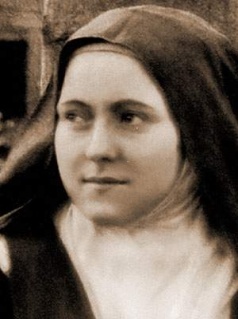 NOM : 	Prénom : 	Adresse : 	Adresse : 	   D/ 0 262	B/0 262	Paroisse ou mouvement Engagements, mouvement (ou autres  préciser)  Bagatelle de 8 h 00 à 17 h 00 Salle paroissiale de Bagatelle Rue du Père Fayet 5 dimanches sur la Bible2 février – 1 mars - 5 Avril 3 mai – 14 juin4 dimanches de théologie16 août - 6 septembre  - 4 octobre - 8 novembreBagatelle de 8 h 00 à 17 h 00 Salle paroissiale de Bagatelle Rue du Père Fayet 5 dimanches sur la Bible2 février – 1 mars - 5 Avril 3 mai – 14 juin4 dimanches de théologie16 août - 6 septembre  - 4 octobre - 8 novembreSt Benoîtde 8 h 00 à 17 h 00 Salle paroissiale de St Benoît 16 rue de l’Eglise5 dimanches sur la Bible23 février – 22 mars – 19 avril 24 mai – 28 juin4 dimanches de théologie23 août – 20 septembre – 18 octobre – 15 novembreNORD   Maison Diocésaine – St Denis De 8 h 00 à 17 h 00                                                                   36 rue de Paris.NORD   Maison Diocésaine – St Denis De 8 h 00 à 17 h 00                                                                   36 rue de Paris.NORD   Maison Diocésaine – St Denis De 8 h 00 à 17 h 00                                                                   36 rue de Paris.St Denis Samedi 5 samedis sur la Bible15 février – 14 mars - 18 avril 16 mai – 20 juin4 samedis de théologie22 août - 19 septembre 17 octobre - 14 novembre St Denis Dimanche 5 dimanches sur la Bible16 février – 15 mars - 19 Avril 17 mai – 21 juin4 dimanches de théologie23 août - 20 septembre 18 octobre - 15 novembre St Denis Dimanche 5 dimanches sur la Bible16 février – 15 mars - 19 Avril 17 mai – 21 juin4 dimanches de théologie23 août - 20 septembre 18 octobre - 15 novembre SUD	« Salle du Pèlerin » Paroisse St Dominique, Etang Salé les Hauts de 8 h 00 à 17 h 00                                             rue Pied des Roches. SUD	« Salle du Pèlerin » Paroisse St Dominique, Etang Salé les Hauts de 8 h 00 à 17 h 00                                             rue Pied des Roches. SUD	« Salle du Pèlerin » Paroisse St Dominique, Etang Salé les Hauts de 8 h 00 à 17 h 00                                             rue Pied des Roches. Etang Salé Samedi 5 samedis sur la Bible22 février – 28 mars - 25 avril23 mai – 27 juin4 samedis de théologie29 août - 26 septembre 24 octobre - 28 novembre Etang Salé Dimanche5 dimanches sur la Bible23 février – 29 mars – 26 avril24 mai – 28 juin4 dimanches de théologie30 août – 27 septembre25 octobre – 29 novembreEtang Salé Dimanche5 dimanches sur la Bible23 février – 29 mars – 26 avril24 mai – 28 juin4 dimanches de théologie30 août – 27 septembre25 octobre – 29 novembreCilaos				« Salle Paroissiale »De 8 h 00 à 16 h 30 / Messe à 17 h 00		2 Rue du Séminaire5 samedis sur la Bible1er février – 7 mars - 4 avril 2 mai – 13 juin4 samedis de théologie8 août - 12 septembre 10 octobre - 21 novembre 